Тема 9.Техники композиции второй половины XX в.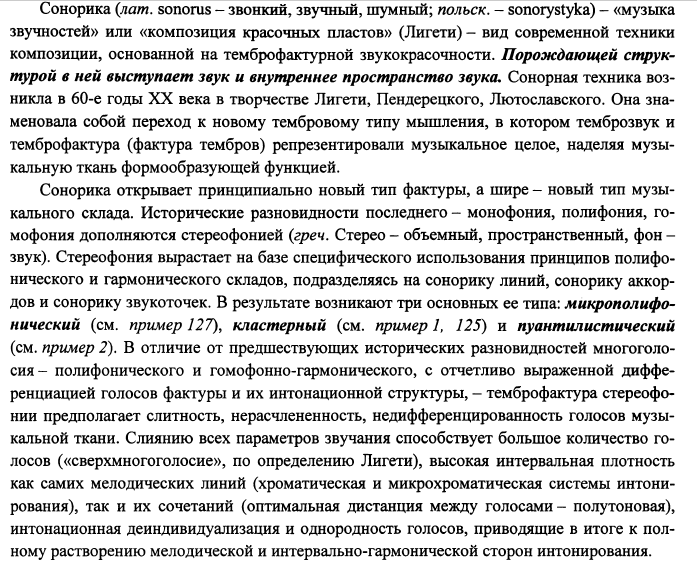 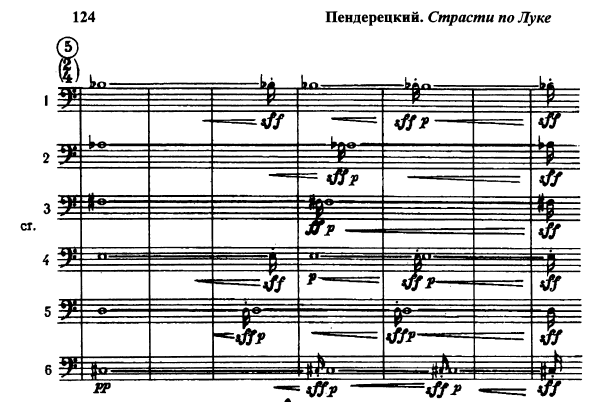 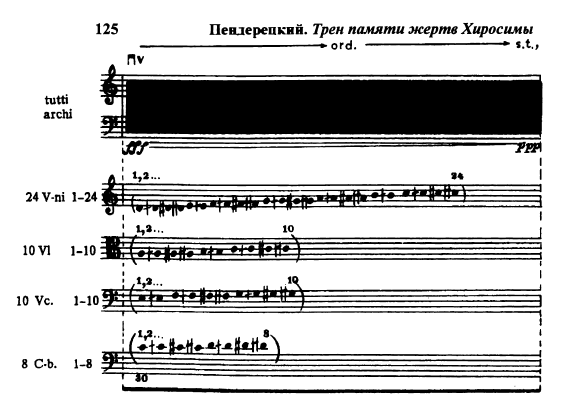 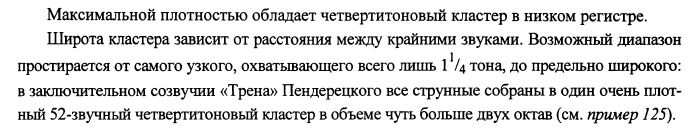 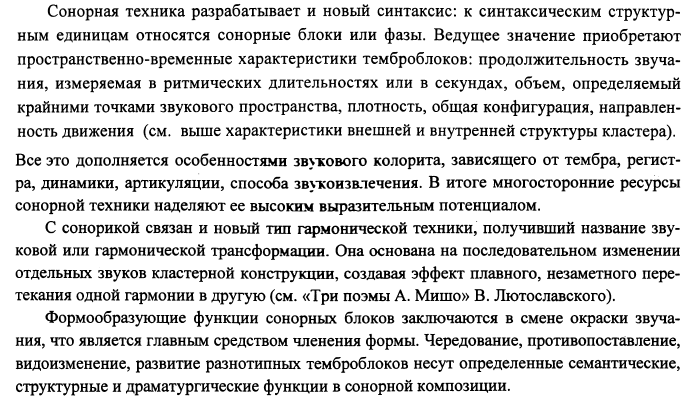 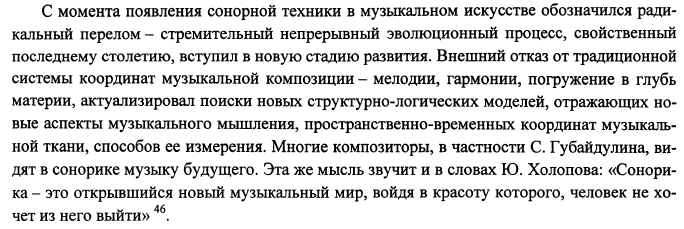 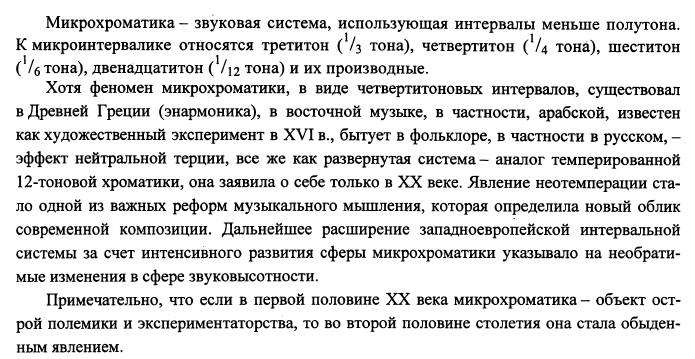 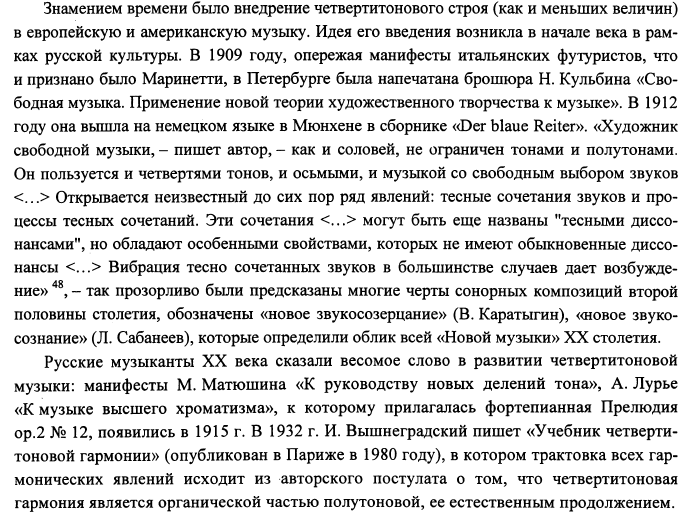 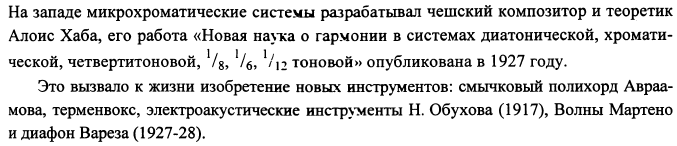 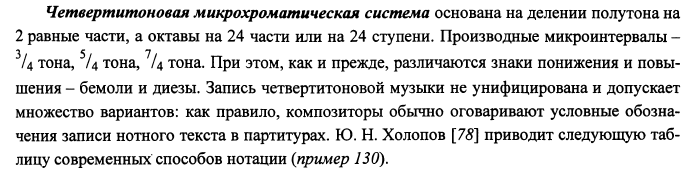 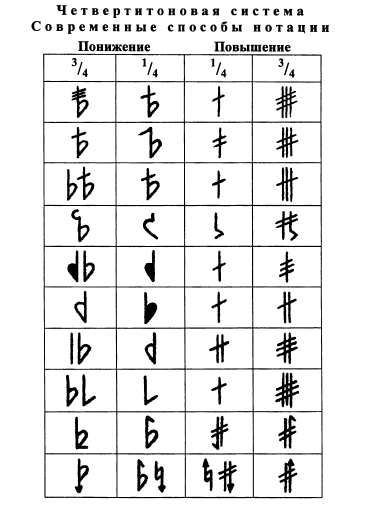 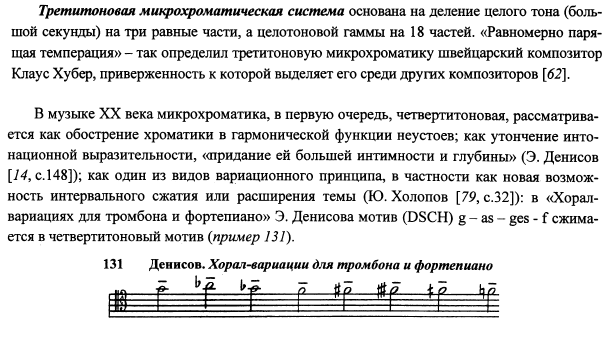 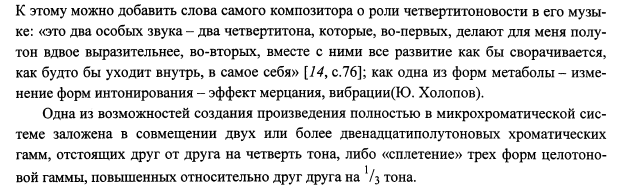 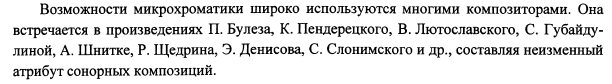 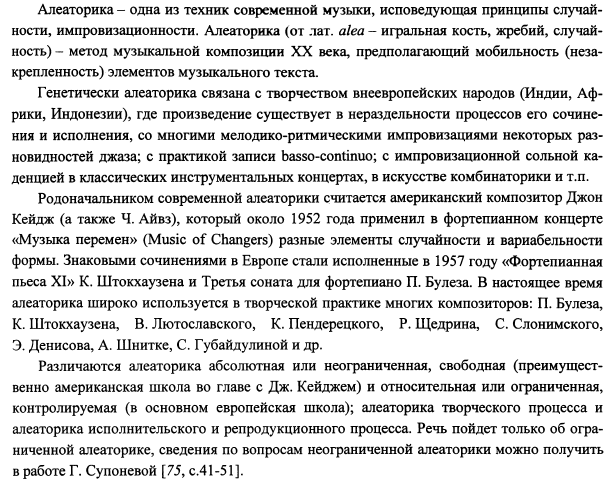 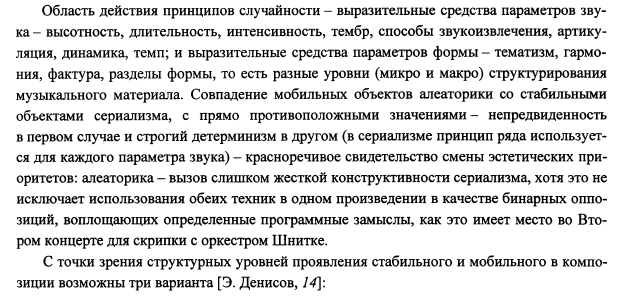 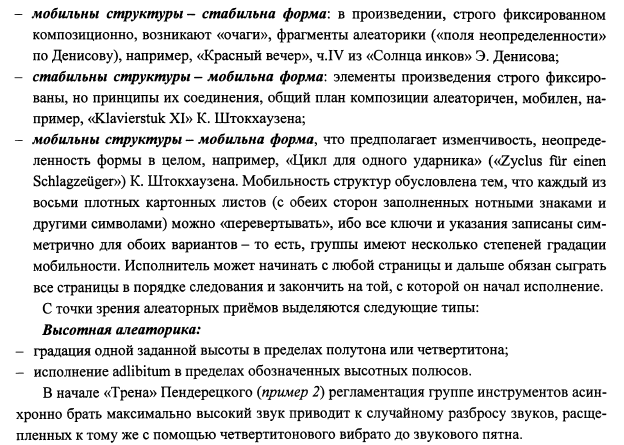 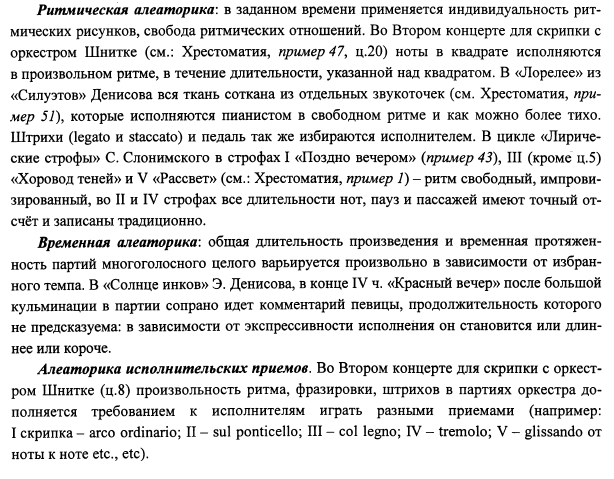 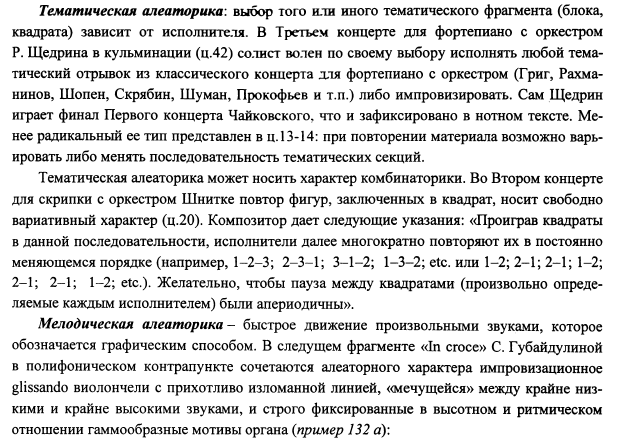 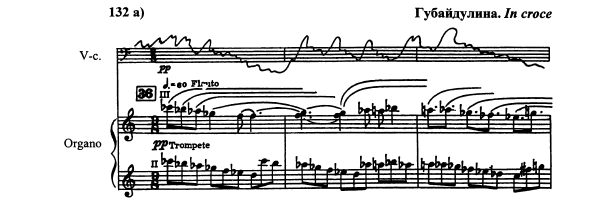 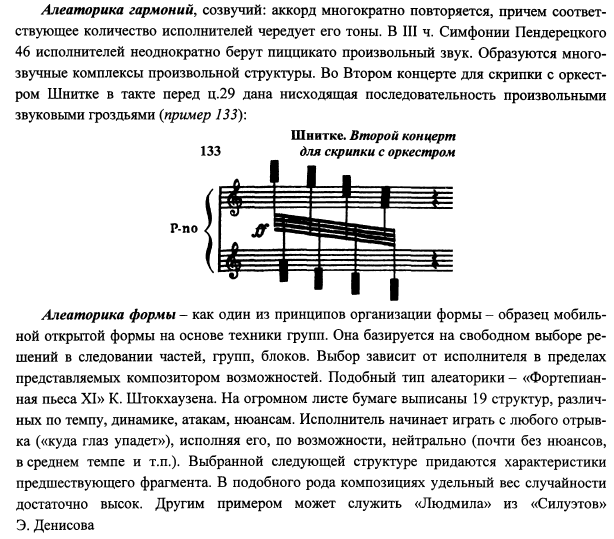 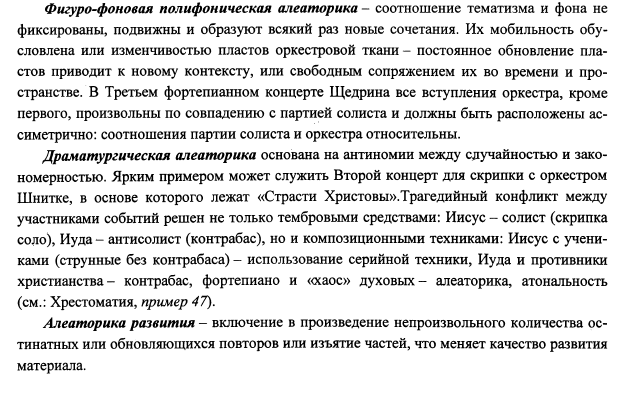 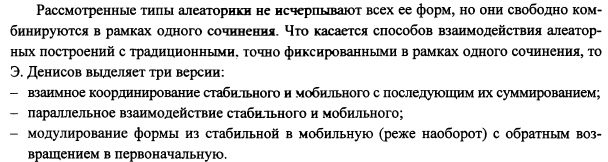 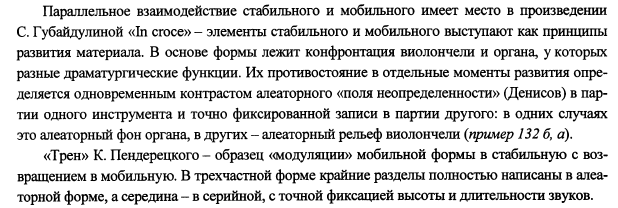 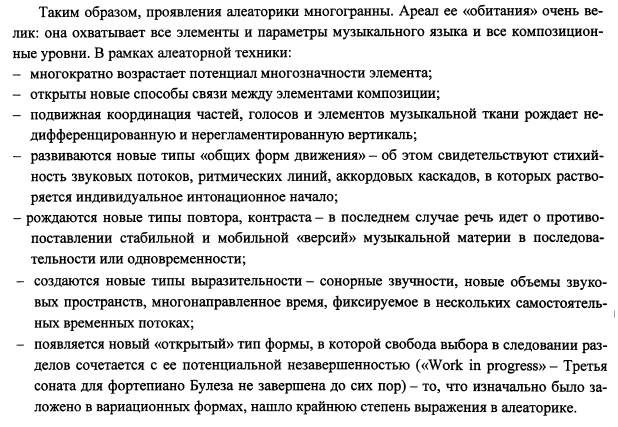 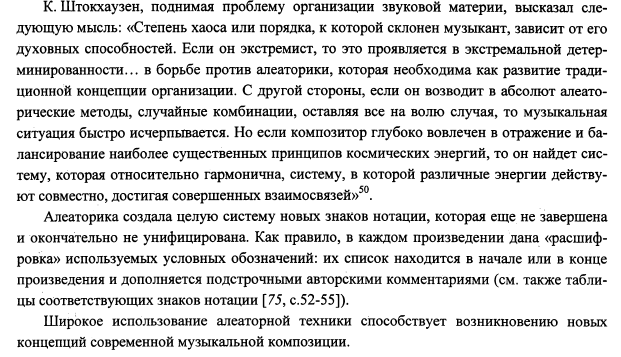 Внеаудиторная работа студентов, домашнее задание (1 час) Подготовка к тесту по атональности и техникам современной композиции Подготовить  до 14.00  26.05.2020преподаватель                                       Митькова А.Д.учебная дисциплинаСовременная гармония  для специальности53.02.07 Теория музыки                           курс 4дата занятия:19.05.2020 